Pittsford Crew&Golisano Children’s Hospital“Crew for the Kids”Erg-a-thonSaturday, April 11, 20159:00 am – 5:00 pmEastview MallCelebrate the thaw at the mall!  Pittsford Crew team members are all rowing for “Crew for the Kids” on April 11…Our 150 athletes will row in shifts on ergs (rowing machines) to help raise funds for the new Golisano Children’s Hospital and the club’s Equipment and Capital Funds.“Crew for the Kids!” is your opportunity to support youth rowing in this community, and future patients of the new Golisano Children’s Hospital currently under construction.  How can you support?  Make a contribution directly to an athlete you know, come to the event to cheer them on and enjoy the excitement of rowers in action right in Eastview Mall.  Your support can make a tremendous impact!Please Support Pittsford Crew& Golisano Children’s Hospital“Crew for the Kids” Erg-a-thon!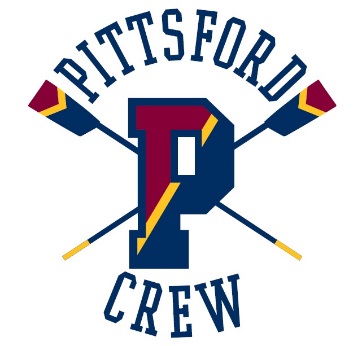 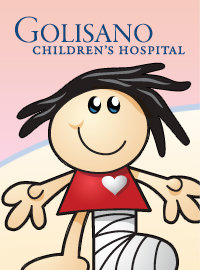 Crew for the Kids!Pittsford Crew and Golisano Children’s Hospital are partnering once again for “Crew for the Kids!”  Our student-athletes will solicit donations in support of both organizations and each will row for an hour on indoor rowing machines.  The new Golisano Children’s Hospital is designed to put children and families first. When it opens later this year, Pittsford Crew’s contribution will be apparent in the recreational Teen Room where both inpatients and the siblings of patients will have access to computers, games, and a bright, lively place to gather.   Many patients report their fondest memories are of gathering spaces to provide respite during their stay. Pittsford Crew is excited to contribute to this quality of care for our peers through the Child Life fund.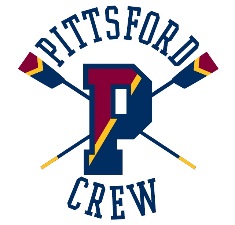 What is Crew for the Kids?“Crew for the Kids” is modeled on the national program, Row for Humanity, which started in 1995 at Kansas State University.  Colleges and high schools participating in Row for Humanity solicit donations to support their local Habitat for Humanity chapters, thereby helping to build homes for their communities while sharing the unique sport of rowing.  Recognizing the impact that the Golisano Children’s Hospital has on the western New York and Finger Lakes area, Pittsford Crew has chosen to donate 15% of the proceeds from its “Crew for the Kids” Erg-a-thon to support fellow teens by contributing to space and activities designed to aid in their recovery.How Can I Help?Please read this brochure for more information on this unique fund-raising event.  Help the participants who sent this mailer to reach his or her goal by offering your personal and financial support.  Your donations are fully tax-deductible.  Fill out and tear off the flap on the inside of the mailer and send your contribution to:Pittsford Crew for the KidsP.O. Box 331Pittsford, NY  14534“Crew for the Kids!”Saturday, April 11, 20159:00 am – 5:00 pmEastview MallWhat is Golisano Children’s Hospital?Golisano Children’s Hospital at the University of Rochester Medical Center is the area’s only children's hospital. It serves as the referral center for all seriously ill or injured children from the 17-county Finger Lakes region, regardless of a family’s ability to pay. Since the opening of Strong Memorial Hospital in 1926, initiatives have included providing personal and comprehensive care for each child and their family, educating future pediatricians and pediatric specialists, and performing progressive research to learn better ways to treat and prevent illnesses that affect its patients. What is Pittsford Crew?Our mission is to provide a quality rowing experience for area youth, many of whom will choose to participate in rowing in college and beyond.  We teach high school athletes not only how to row, but also the value of hard work, commitment, cooperation, teamwork, goal setting and the pursuit of excellence.  Your support will help insure that we can continue to provide opportunities for the youth of this community.We are a not-for-profit corporation whose programs are funded solely by athlete participation fees and fundraisers.  We are located at the William C. Warren Boathouse, 2800 Clover Street, at Lock 32.  For more information, please call us at 381-9560 or visit www.pittsfordcrew.org.